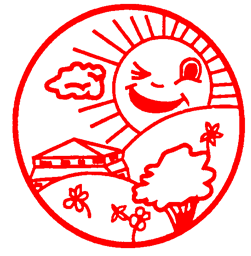 Yacine4STyler4SNoah4SSofia4SRuben4SCarolina4SSimon4SRaihan4SIsabella4SGuilherme4SDaisy4SAdam4SEmily4SVinne6STHana6STRisith6STAlek6STDaniel3k -6RsDavid3K - 6RSMaya3kShiny3k -6RsRebeca3kMatei5RM 6 R'sBethany5RMKeayan5RMBaryal5RM 6 R'sTanishka5TMYasmin5TMSumaya5TMOliver5TMSuriyan5TMEmily3SNelith3SLukas3SLily3SSoraia6JOTaylor6JOHarvey6JOYanez4RMiguel4RSteven4RAva4R